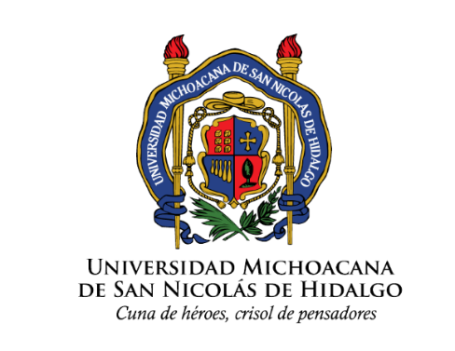 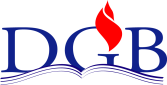 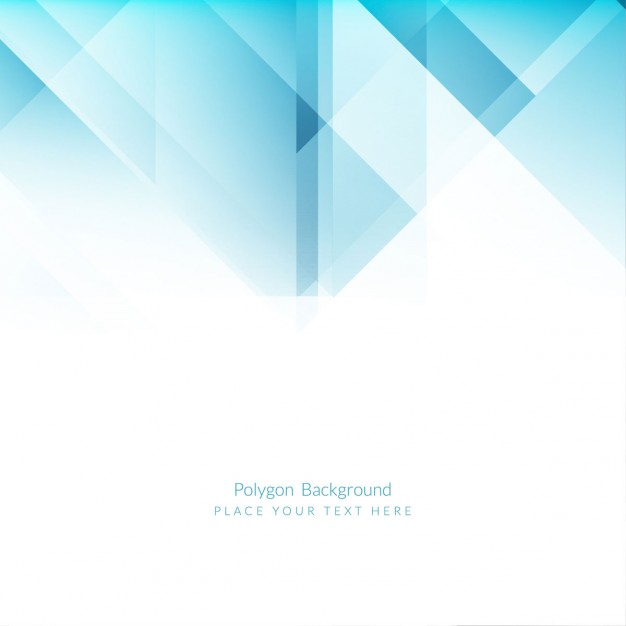 DESARROLLO DE LA AUDITORÍAREQUISITOS NO APLICABLESFIRMAS DE CONFORMIDADElaborado por:AUDITOR LÍDER                                                            COORDINACIÓN DE AUDITORÍA___________________________________                               ____________________________________Instrucción:Registra la información solicitada, previa a la realización de la auditoria.BIBLIOTECA/ DEPENDENCIAFECHA DE ELABORACIÓN:COORDINADOR DEL CENTRO DE INFORMACIÓN / RESPONSABLE DE PROCESO DE SOPORTE ALCANCEOBJETIVOCRITERIOSNORMA DE REFERENCIAFECHALUGAREQUIPO AUDITORLÍDER:EQUIPO AUDITORAUXILIAR:EQUIPO AUDITOROBSERVADOR:REUNIÓN DE APERTURAREUNIÓN DE CIERREMÉTODOIDENTIFICACIÓN Y EVALUACIÓN DEL RIESGORECURSOS NECESARIOSCRITERIOS DE AUDITORÍA CRITERIOS DE AUDITORÍA PUESTO DEL AUDITADOPROCESO/ACTIVIDADÁREA DE LA NORMA EXCLUIDA